SOZIALDEMOKRATISCHE PARTEI DEUTSCHLANDS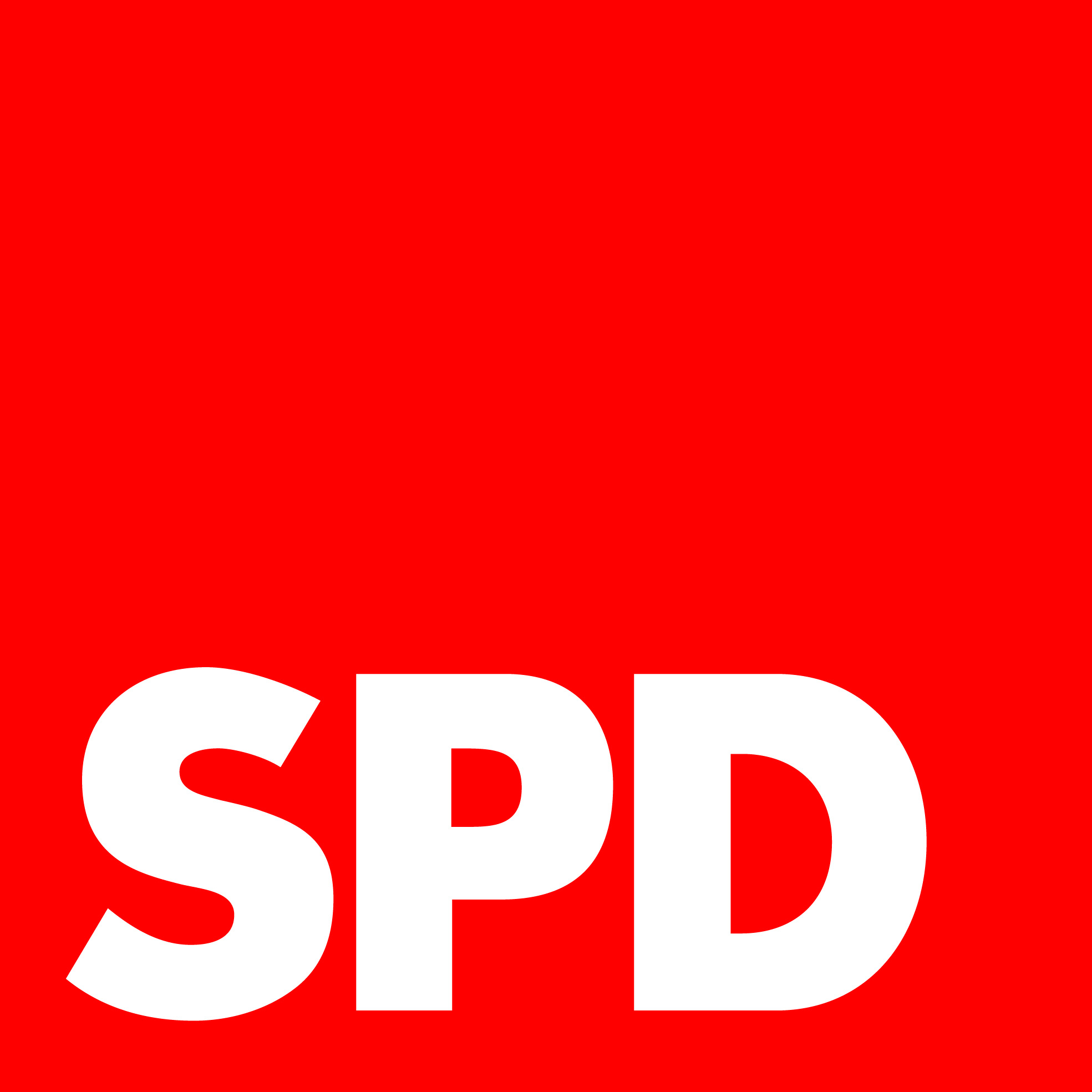 Fraktion BargteheideStv. Fraktionsvorsitzender – Peter BeckendorfHasselbusch 8x, 22941 BargteheideTelefon: 0151 43228871md@spd-bargteheide.dewww.spd-bargteheide.deBargteheide, den 9. September 2019Antrag für den Ausschuss Bauen und Bauordnung am 17.10.2019

Mehr Sicherheit im SchulzentrumSehr geehrter Herr Muras,die SPD-Fraktion beantragt für die o.g. Sitzung den nachstehenden Antrag zu behandeln.Der Ausschuss für Bauen und Bauordnung möge beschließen:Die Stadt Bargteheide installiert im Schulzentrum LED-Strahler, welche dort die Beleuchtungssituation auf den Wegen in den Abend und Nachtstunden verbessern soll.
Die Verwaltung wird gebeten, die Kosten für die Maßnahme zu ermitteln und den bestmöglichen Installationsort gemeinsam mit den Schulen zu identifizieren.
Ebenfalls möge die Verwaltung prüfen, welche weiteren Sicherheitsmaßnahmen zur Verbesserung der Sicherheit im Schulzentrum möglich sind – auch und insbesondere unter Hinzuziehung der Expertenmeinung der Bargteheider Polizei.
Die erforderlichen Haushaltsmittel sind nach Prüfung im Haushalt 2020 zu veranschlagen.
Begründung:
Vermehrt kam es im Schulzentrum zu Vandalismusschäden durch junge Personen, welche sicherlich auch durch die aktuell schlechte Beleuchtungssituation befördert wurden, scheinbar in der Annahme, so nicht erkannt zu werden.Darüber hinaus ist es so, dass bei den Bargteheider Bürgerinnen und Bürgern, der Weg durch das Schulzentrum bei Dunkelheit gemieden wird, da durch die Lage dort, durch die mangelhafte Lichtsituation, schwer zu erkennen ist.